Отчет по проекту «Мой город – моя школа» 1 квартал 2023В рамках проекта прошли уроки Окружающего мира на территории партнера «Ньютон парк»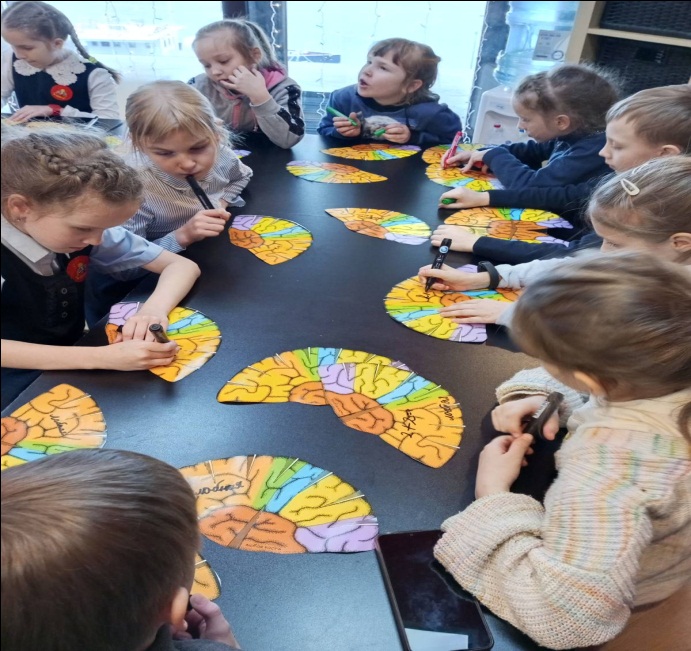 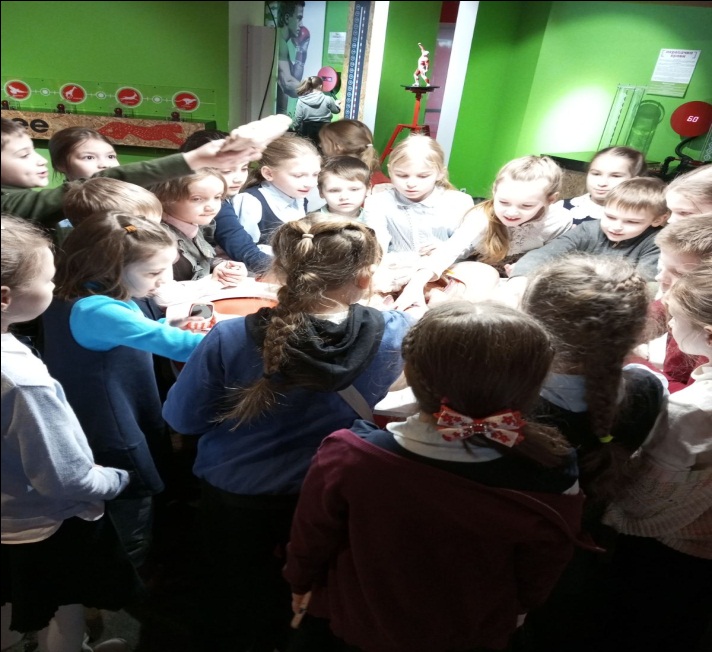 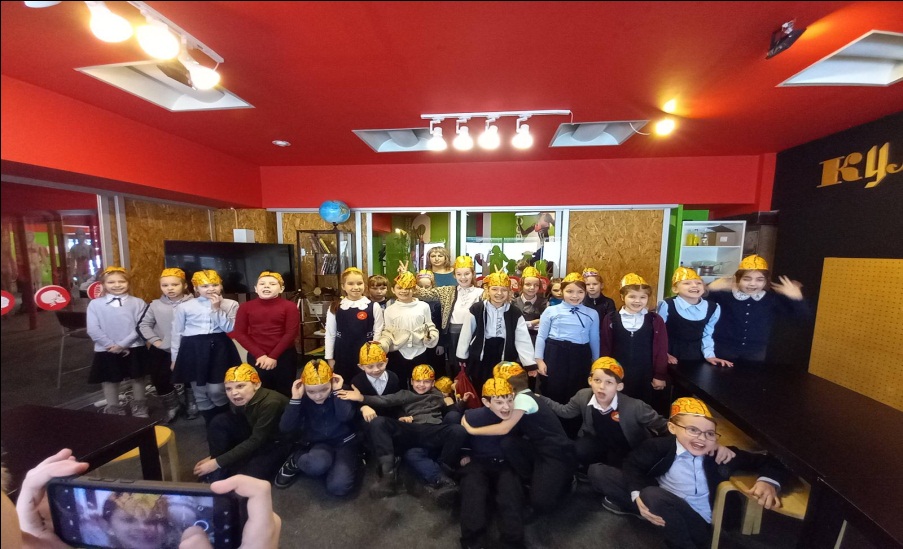 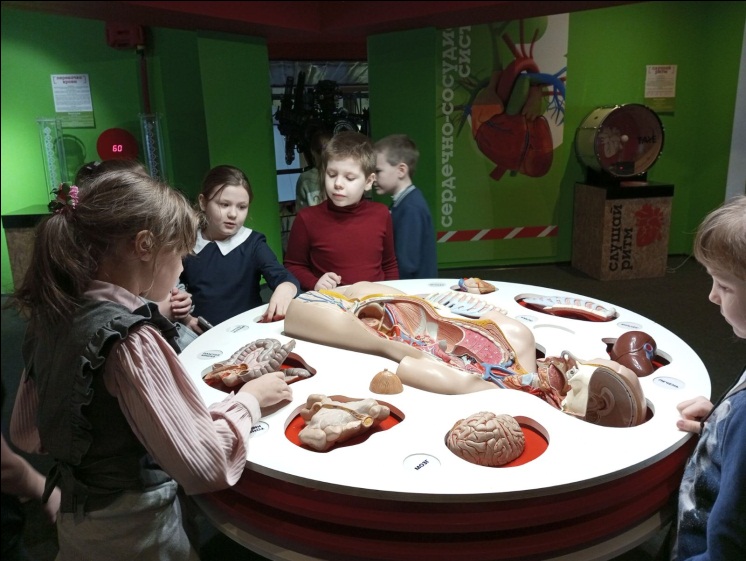 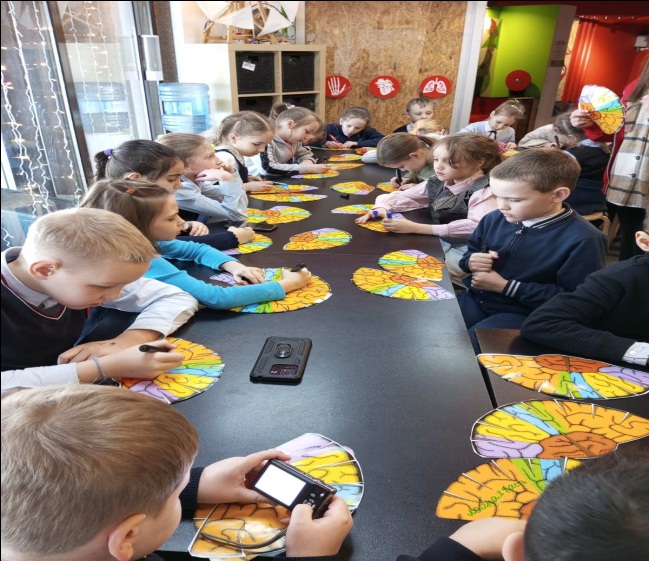 